МИНИСТЕРСТВО СЕЛЬСКОГО ХОЗЯЙСТВА, ПИЩЕВОЙ И ПЕРЕРАБАТЫВАЮЩЕЙ ПРОМЫШЛЕННОСТИ КАМЧАТСКОГО КРАЯПРИКАЗ № 29/ 54г. Петропавловск-Камчатский			           «20» апреля 2017 годаВ целях уточнения отдельных положений Порядка предоставления субсидии крестьянским (фермерским) хозяйствам и гражданам, ведущим личное подсобное хозяйство, на возмещение части затрат, связанных с убоем сельскохозяйственных животных на специализированном убойном пункте (далее-Порядок), утвержденного приказом Министерства сельского хозяйства, пищевой и перерабатывающей промышленности Камчатского края от 07.04.2015 № 29/38 «Об утверждении Порядка предоставления субсидии крестьянским (фермерским) хозяйствам и гражданам, ведущим личное подсобное хозяйство на возмещение части затрат, связанных с убоем сельскохозяйственных животных на специализированном убойном пункте»ПРИКАЗЫВАЮ:Изложить приложение к приказу Министерства сельского хозяйства, пищевой и перерабатывающей промышленности Камчатского края от 07.04.2015 г. № 29/38 «Об утверждении Порядка предоставления субсидии крестьянским (фермерским) хозяйствам и гражданам, ведущим личное подсобное хозяйство, на возмещение части затрат, связанных с убоем сельскохозяйственных животных на специализированном убойном пункте» в редакции согласно Приложению к настоящему приказу.Настоящий приказ вступает в силу через 10 дней после дня его официального опубликования и распространяется на правоотношения, возникающие с 1 января 2017 года.Министр                                                                                       А.А. КучеренкоПорядокпредоставления субсидии крестьянским (фермерским) хозяйствам, индивидуальным предпринимателям, гражданам, ведущим личное подсобное хозяйство на возмещение части затрат, связанных с убоем сельскохозяйственных животных на  специализированном убойном пункте (далее - Порядок)Настоящий Порядок разработан в целях реализации мероприятия подпрограммы «Развитие животноводства» государственной программы Камчатского края «Развитие сельского хозяйства и регулирование рынков сельскохозяйственной продукции, сырья и продовольствия Камчатского края», утвержденной постановлением Правительства Камчатского края от 29.11.2013 № 523-П, в соответствии со статьей 78 Бюджетного кодекса Российской Федерации и постановлением Правительства Российской Федерации от 06.09.2016 № 887 «Об общих требованиях к нормативным правовым актам, муниципальным правовым актам, регулирующим предоставление субсидий юридическим лицам (за исключением субсидий государственным (муниципальным) учреждениям), индивидуальным предпринимателям, а также физическим лицам - производителям товаров, работ, услуг» и определяет цели, порядок и условия предоставления за счет средств краевого бюджета субсидий на возмещение части затрат, связанных с убоем сельскохозяйственных животных на специализированном убойном пункте (далее - субсидии).Понятия, используемые для целей настоящего Порядка:1) специализированный убойный пункт - производственный объект, соответствующий требованиям Приказа Минсельхоза России от 12.03.2014 № 72 «Об утверждении Правил в области ветеринарии при убое животных и первичной переработке мяса, и иных продуктов убоя непромышленного изготовления.Субсидия предоставляется Министерством сельского хозяйства, пищевой и перерабатывающей промышленности Камчатского края (далее - Минсельхозпищепром Камчатского края) крестьянским (фермерским) хозяйствам, индивидуальным предпринимателям, гражданам, ведущим личное подсобное хозяйство, зарегистрированным на территории Камчатского края, владеющие поголовьем свиней, мелкого и крупного рогатого скота, не имеющие собственного убойного пункта (далее - получатели субсидии, сельскохозяйственные животные) в пределах бюджетных ассигнований, предусмотренных в краевом бюджете на соответствующий финансовый год и плановый период, в пределах лимитов бюджетных обязательств, доведённых в установленном порядке.Целями предоставления субсидии является возмещение получателям субсидии части затрат, связанных с убоем сельскохозяйственных животных на специализированном убойном пункте.5. Субсидия предоставляется ежеквартально при соблюдении следующих условий и порядка предоставления субсидии.1) Соблюдения получателем субсидии следующих условий:наличие поголовья сельскохозяйственных животных на первое число месяца отчётного квартала; у получателей субсидии должна отсутствовать просроченная задолженность по возврату в краевой бюджет субсидий, бюджетных инвестиций, предоставленных в том числе в соответствии с иными правовыми актами Камчатского края, и иная просроченная задолженность перед бюджетом Камчатского края;получатели субсидии не должны получать средства из краевого бюджета в соответствии с иными нормативными правовыми актами, муниципальными правовыми актами на цели, установленные настоящим порядком; получатели субсидии (за исключением граждан, ведущих личное подсобное хозяйство) предоставляют отчёт о финансово-экономическом состоянии товаропроизводителей агропромышленного комплекса за год, предшествующий году предоставления субсидии по формам и в сроки, установленные Минсельхозпищепромом Камчатского края;2) Получатели субсидии представляют в Минсельхозпищепром Камчатского края следующие документы: заявление на предоставление субсидии по форме установленной Приложением № 1 к Порядку (далее - Заявление);справку ветеринарной службы о наличии поголовья сельскохозяйственных животных на первое число месяца отчётного квартала;заверенные копии документов, подтверждающие проведение убоя сельскохозяйственных животных на специализированном убойном пункте (накладная или счёт-фактура, акт выполненных работ, платёжные документы); заверенные копии сопроводительных ветеринарных документов;в случае если заявление подписывает не лицо, имеющее право на получение субсидии, к документам предоставляется заверенная надлежащим образом доверенность получателя субсидии или иной документ, подтверждающий полномочия лица, подписывающего заявление.Получатели субсидии несут ответственность за достоверность документов, представленных в Минсельхозпищепром Камчатского края. 3) Документы в соответствии с пунктом 2 части 5 настоящего Порядка предоставляются ежеквартально в срок до последнего числа месяца, следующего за отчетным кварталом. В случае если последняя дата предоставления документов совпадает с выходным (праздничным) днём, последним сроком предоставления документов считается следующий рабочий день.Документы в соответствии с пунктом 2 части 5 настоящего Порядка за первый квартал 2017 года предоставляются до 31 мая 2017 года.6. Минсельхозпищепром Камчатского края запрашивает в порядке межведомственного взаимодействия сведения из Единого государственного реестра юридических лиц (индивидуальных предпринимателей) в отношении получателя субсидии (за исключением граждан, ведущих личное подсобное хозяйство).Получатель субсидии вправе представить в Минсельхозпищепром Камчатского края выписку из Единого государственного реестра юридических лиц (индивидуальных предпринимателей по собственной инициативе, при этом дата предоставления выписки и/или информации уполномоченным органом не должна быть ранее 30 дней до дня обращения получателя субсидии в Минсельхозпищепром Камчатского края.7. Минсельхозпищепром Камчатского края в течение 15 рабочих дней со дня окончания приема документов, на основании предоставленных получателем субсидии документов, принимает решение об отказе в предоставлении субсидии либо о предоставлении субсидии. Решение оформляется:при отказе в предоставлении субсидии - письмом с мотивированным пояснением;при предоставлении субсидии - Реестром на перечисление субсидии.Основаниями для отказа получателю субсидии в предоставлении субсидии являются:обращение в Минсельхозпищепром Камчатского края за предоставлением субсидии позднее срока, установленного пунктом 3 части 5 настоящего Порядка;несоответствие представленных получателем субсидии документов требованиям, установленным в пункте 2 части 5 настоящего Порядка и/или непредставленные (представленные не в полном объеме), указанных документов;отсутствие отчёта о финансово-экономическом состоянии товаропроизводителей агропромышленного комплекса за год, предшествующий году предоставления субсидии по формам и в сроки, установленные Минсельхозпищепромом Камчатского края;недостоверность представленной получателем субсидии информации;несоответствие получателя субсидии условиям, указанным в пункте 1 части 5 настоящего Порядка;отсутствие на дату принятия решения о предоставлении субсидии ассигнований, предусмотренных в краевом бюджете на соответствующий финансовый год, и лимитов бюджетных обязательств, утвержденных в установленном порядке на предоставление субсидий.8. Расчёт объёма субсидии, предоставляемой на возмещение части затрат, связанных с убоем сельскохозяйственных животных на специализированном убойном пункте производится по формуле:, где:	С - объем субсидии;	СТ - ставка, устанавливается Минсельхозпищепромом Камчатского края за одну голову сельскохозяйственного животного;	Мпр – количество голов сельскохозяйственных животных (голов).Субсидия предоставляется получателям субсидии дифференцировано в разрезе населённых пунктов Камчатского края в размере согласно приложению № 2 к Порядку.9. Обязательным условием предоставления субсидии является согласие получателя субсидии на осуществление Минсельхозпищепромом Камчатского края и органами государственного финансового контроля проверок соблюдения получателем субсидии условий, целей и порядка ее предоставления.10. Минсельхозпищепром Камчатского края и органы государственного финансового контроля осуществляют обязательную проверку соблюдения получателем субсидии условий, целей и порядка предоставления субсидии.11. В случае нарушения получателем субсидии условий, установленных при их предоставлении, использования субсидии не по целевому назначению, выявленные по факту проверок проведенных Минсельхозпищепромом Камчатского края и уполномоченным органом государственного финансового контроля, субсидия подлежит возврату в краевой бюджет на лицевой счет Минсельхозпищепрома Камчатского края в течение 30 календарных дней со дня получения требования Минсельхозпищепрома Камчатского края.12. Перечисление субсидии на счёт получателя субсидии, открытый им в кредитных организациях, осуществляется путем предоставления в территориальный орган Федерального казначейства платёжного документа на перечисление субсидии, оформленного в установленном порядке, не позднее 10 рабочих дней, но не ранее доведённых лимитов бюджетных обязательств.13. В случаях нарушения получателем субсидии условий предоставления субсидии, использования субсидии не по целевому назначению, субсидия подлежат возврату в краевой бюджет на лицевой счёт Минсельхозпищепрома Камчатского края в течение 30 календарных дней со дня получения требования Минсельхозпищепрома Камчатского края.14. Остаток неиспользованной субсидии в отчётном финансовом году подлежит возврату в краевой бюджет на лицевой счет Минсельхозпищепрома Камчатского края в течение 30 календарных дней со дня получения требования Минсельхозпищепрома Камчатского края.15. Минсельхозпищепром Камчатского края направляет требование о возврате субсидии в случаях, указанных в пунктах 11, 13 и 14 настоящего Порядка, в течение 7 календарных дней со дня выявления соответствующих обстоятельств.Приложение № 1 к Порядку,утверждённому приказом Минсельхозпищепрома Камчатского края «20».04.2017 г. № 29/ 54«Приложение № 1 к Порядку, утверждённому приказомМинсельхозпищепрома Камчатского края от 07.04.2015 г. №29/38 Министру сельского хозяйства, пищевой и перерабатывающей промышленности Камчатского края________________________________Заявление на предоставление субсидии на возмещение части затрат, связанных с убоем сельскохозяйственных животных на специализированном убойном пунктеВ соответствии с Порядком предоставления субсидии крестьянским (фермерским) хозяйствам, индивидуальным предпринимателям, гражданам, ведущим личное подсобное хозяйство на возмещение части затрат, связанных с убоем сельскохозяйственных животных на специализированном убойном пункте(получатель субсидии)Расположенный на территории: ______________________________________________________________________________________                           (городской округ, сельское поселение)просит предоставить субсидию на возмещение части затрат, связанных с убоем сельскохозяйственных животных на специализированном убойном пункте за __________________________ в следующем объеме:В соответствии с порядком к заявлению прилагаются следующие документы:справка ветеринарной службы о наличии поголовья сельскохозяйственных животных на первое число месяца отчётного квартала на ______л;заверенные копии документов, подтверждающие проведение убоя сельскохозяйственных животных на специализированном убойном пункте (накладная или счёт-фактура, акт выполненных работ, платёжные документы) на ______л; заверенные копии сопроводительных ветеринарных документов на ______л.С условиями Порядка ознакомлен (ознакомлена).Согласен (согласна) на осуществление Минсельхозпищепромом Камчатского края и органами государственного финансового контроля проверок соблюдения условий, целей и порядка их предоставления.Согласен (согласна) на обработку своих персональных данных - фамилия, имя, отчество, адрес места жительства, паспортные данные, а также на размещение указанных персональных данных в общедоступном источнике Министерства сельского хозяйства, пищевой и перерабатывающей промышленности Камчатского края.Платежные реквизиты получателя субсидии:___________________________________________________________________(полное наименование Главы К(Ф)Х, ИП, граждан, ведущих личное подсобное хозяйство Ф.И.О.)ОГРН        ___________________________________________________ИНН/КПП ___________________________________________________Расчетный счет __________________________________________Открытый в банке ________________________________________(наименование банка)БИК банка ________________________________________________Кор. Счет. __________________________________________________                                     ________________________              (подпись)                                                                          Ф.И.О.                                                                                                                           «___» ____________ 201__ г      Контактный телефон _________________________                                                                                                                                                »Приложение № 2 к Порядку,утверждённому приказом Минсельхозпищепрома Камчатского края «20» .04. 2017 г. № 29/ 54«Приложение № 2 к Порядку, утверждённому приказомМинсельхозпищепрома Камчатского края от 07.04.2015 г. №29/38 Размеры ставок субсидии на возмещение части затрат, 
связанных с убоем сельскохозяйственных животных на
 специализированном убойном пункте                                                                                                                                                       рублей»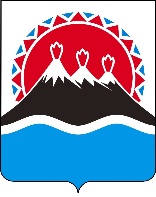 Приложение к приказу МинсельхозпищепромаКамчатского краяот   «20» 04.2017  № 29/54Приложение к приказу МинсельхозпищепромаКамчатского краяот 07.04.2015 № 29/38Количество, головСтавка,тыс. рублейПотребность в субсидиях,    тыс. рублей  (гр.2 х гр.3)1234СвиньиМелкий рогатый скотКрупный рогатый скотИтого:Убойный пункт ООО СХП «Елизовский свинокомплекс»Убойный пункт ООО СХП «Елизовский свинокомплекс»Убойный пункт ООО СХП «Елизовский свинокомплекс»Убойный пункт ООО СХП «Елизовский свинокомплекс»Населенный пункт Мелкий
 рогатый скотКрупный 
рогатый скотСвиньиПетропавловск-Камчатский городской округ150045004500Вилючинский городской округ200065006500Елизовское городское поселение100030003000Вулканное городское поселение150045004500Корякское сельское поселение170055005500Начикинское сельское поселение250080008000Новоавачинское сельское поселение50015001500Новолесновское сельское поселение200065006500Николаевское сельское поселение150045004500Паратунское сельское поселение170055005500Пионерское сельское поселение60020002000Раздольненское сельское поселение150045004500Межселенные территории Елизовскогомуниципального района100030003000Мильковский муниципальный район40001200012000